В редакцию газет:  «Волжская Новь»,«Мой поселок»Сайт администрации м.р. ВолжскийСайты городских и сельских поселений м.р. Волжский, печатные изданияИНФОРМАЦИЯДля размещения в рубрике «В прокуратуре района» Федеральным законом от 27 декабря 2018 года № 540-ФЗ, вступившим в силу 8 января 2019 года, внесены изменения в статьи 53.1 и 80 УК РФ. Поправками сокращены сроки фактически отбытого наказания, после которого возможна замена наказания в виде лишения свободы принудительными работами, по сравнению со сроками, необходимыми для замены лишения свободы иными более мягкими видами наказания. В частности, неотбытая часть наказания может быть заменена более мягким видом наказания после фактического отбытия осужденным к лишению свободы за совершение: преступления небольшой или средней тяжести - не менее одной трети срока наказания либо не менее одной четвертой срока наказания при замене наказания в виде лишения свободы принудительными работами; тяжкого преступления - не менее половины срока наказания либо не менее одной трети срока наказания при замене наказания в виде лишения свободы принудительными работами; особо тяжкого преступления - не менее двух третей срока наказания либо не менее половины срока наказания при замене наказания в виде лишения свободы принудительными работами.Старший помощник прокурора          Волжского района                                                              Л.А.Софронова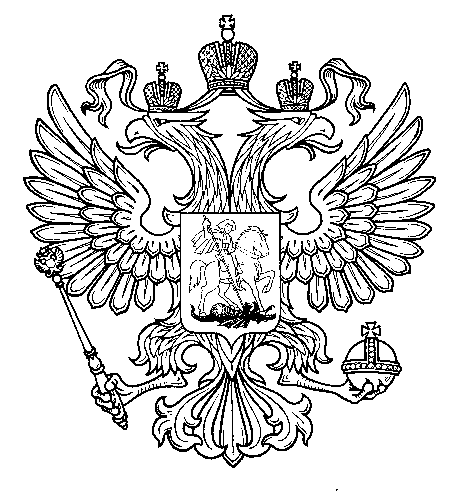 ПрокуратураРоссийской  ФедерацииПрокуратура Самарской областиП Р О К У Р А Т У Р АВолжского районаул. Мечникова, д. 54а, Самара, 4430308 (846) 339-74-25 (27)31.01.2019  № ________________________